ALPHA ALPHA STATE, PENNSYLVANIANomination for State Level Elected Office/CommitteeInstructions:  Please complete a nomination form for each person whom you wish to nominate.  This form may be copied.  Additional forms are available from the Alpha Alpha State website.  Deadline:  Please send completed form(s) by US Postal Service postmarked on or before October 7. 2013:Susan Stamm2 Staffordshire CourtGrove City, PA  16127724-748-5326 (H)412-260-7080 ©**********Please include as much information as possible**********NAME _______________________________________________________________________________ADDRESS __________________________________________________________________________________________________________________________________________________ Home Telephone          Work Number                    Fax                                         E-mailPRESENT PROFESSIONAL POSITION _________________________________________________PRESENT POSITION(S) __________________________________________________________********An attached sheet may be used.********DELTA KAPPA GAMMA EXPERIENCE (With dates--starting with the most recent)	International  ____________________________________________________________________________	Regional   _______________________________________________________________________________	State Organization  ________________________________________________________________________	Chapter  _____________________________________________________________PROFESSIONAL EXPERIENCES AND HONORS  ___________________________________________SKILLS AND EXPERIENCES RELEVANT TO THE POSITION______________________________________********A 4” x 6” Photo of the Nominee must be included with this form.********STATE ORGANIZATION ELECTEDOFFICES AND COMMITTEE RESPONSIBILITIESTWO-YEAR TERMSPresident - The President shall perform those duties prescribed in the CONSTITUTION, ARTICLE VI.First Vice President - In addition to the duties prescribed in the CONSTITUTION, ARTICLE VI, the First Vice President shall serve as the Chairman of the Program of Work for Educational Excellence.Second Vice President - In addition to the duties prescribed in the CONSTITUTION, ARTICLE VI, the Second Vice President shall serve as the Chairman of the Membership Committee.Recording Secretary - The Recording Secretary shall keep minutes of all meetings of the State Executive Board, business sessions of the State Convention and all State Officers’ meetings.Corresponding Secretary - The Corresponding Secretary shall prepare and distribute the State Directory and official communications as directed by the State President.FOUR-YEAR TERMSFinance Committee Member - The Finance Committee shall:  Prepare the budget and present it for review, modification, and adoption by the State Executive Board; supervise all expenditures from the permanent fund; supervise all investments of the funds; provide for an annual financial review; perform all other duties determined by the Executive Board.  Nominations Committee Members - The Nominations Committee shall:  Communicate with Chapter Nominations Chairmen; solicit recommendations for offices from chapters and individual members; present to the State Organization in odd-numbered years a slate of one candidate for each elected office and prepare the ballot for election; send a biographical sketch of each candidate to the State Editor for inclusion in The Keystonian; submit to the International Nominations Committee any recommendations for elected International Offices or committees in even-numbered years.NOMINATED FOR THE FOLLOWING STATAE ORGANIZATION ELECTEED OFFICE OR COMMITTEE IN ORDER OF PREFERENCE:	A.  ___________________________________________________________________________	B.  ____________________________________________________________________________	C.  ____________________________________________________________________________SUBMITTED BY:	NAME      _______________________________________________________________________	ADDRESS _______________________________________________________________________		    _______________________________________________________________________	PHONE(S)_______________________________________________________________________	CHAPTER_______________________________________________________________________	POSITION IN DELTA KAPPA GAMMA _________________________________________________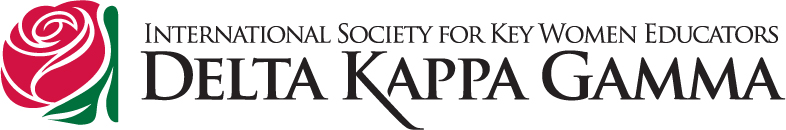 